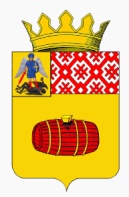 АДМИНИСТРАЦИЯ ВЕЛЬСКОГО МУНИЦИПАЛЬНОГО РАЙОНААРХАНГЕЛЬСКОЙ ОБЛАСТИПОСТАНОВЛЕНИЕот 24 мая 2021 года № 497г. Вельск Об утверждении положения о предотвращении и об урегулировании конфликта интересов в отношении руководителей муниципальных учреждений и муниципальных унитарных предприятий Вельского муниципального района Архангельской области и сельских поселений, входящих в состав Вельского муниципального района Архангельской областиВ соответствии с пунктом 16.2 части 3 статьи 7 областного закона от 26 ноября 2008 года № 626-31-ОЗ «О противодействии коррупции в Архангельской области», руководствуясь пунктом 38 части 1, частью 4 статьи 14, пунктом 33 части 1 статьи 15 Федерального закона от 6 октября 2003 № 131-ФЗ «Об общих принципах организации местного самоуправления в Российской Федерации» администрация Вельского муниципального района Архангельской областип о с т а н о в л я е т:Утвердить прилагаемое положение о предотвращении и об урегулировании конфликта интересов в отношении руководителей муниципальных учреждений и муниципальных унитарных предприятий Вельского муниципального района Архангельской области и сельских поселений, входящих в состав Вельского муниципального района Архангельской области (далее - Положение).Руководителям органов администрации, обладающим статусом юридического лица, главам сельских поселений, входящих в состав Вельского муниципального района Архангельской области (при наличии подведомственных муниципальных учреждений и муниципальных унитарных предприятий):назначить муниципальным правовым актом должностное лицо, ответственное за профилактику коррупционных и иных правонарушений в отношении руководителей муниципальных учреждений и муниципальных унитарных предприятий Вельского муниципального района Архангельской области и сельских поселений, входящих в состав Вельского муниципального района Архангельской области;довести настоящее постановление до сведения заинтересованных лиц.3. Настоящее постановление вступает в силу со дня его подписания и подлежит размещению на официальном сайте администрации Вельского муниципального района Архангельской области.Временно исполняющий обязанности главы Вельского муниципального района Архангельской области                                                               В. В. ЧерняевПоложение о предотвращении и об урегулировании конфликта интересов в отношении руководителей муниципальных учреждений и муниципальных унитарных предприятий Вельского муниципального района Архангельской области и сельских поселений, входящих в состав Вельского муниципального района Архангельской областиНастоящее Положение определяет порядок действий по предотвращению и урегулированию конфликта интересов в понятии, установленном статьей 10 Федерального закона от 25 декабря 2008 № 273-ФЗ «О противодействии коррупции», возникающего у руководителей муниципальных учреждений, муниципальных унитарных предприятий Вельского муниципального района Архангельской области и сельских поселений, входящих в состав Вельского муниципального района Архангельской области (далее – муниципальные организации), созданных для выполнения задач, поставленных перед указанными органами местного самоуправления, в ходе исполнения ими трудовых функций.Сообщение руководителя муниципальной организации о возникновении личной заинтересованности при исполнении должностных обязанностей, которая приводит или может привести к конфликту интересов, оформляется в письменной форме в виде уведомления согласно приложению к настоящему Положению о возникновении личной заинтересованности при исполнении должностных обязанностей, которая приводит или может привести к конфликту интересов (далее - уведомление).Уведомления направляются руководителями муниципальных организаций для предварительного рассмотрения и подготовки мотивированных заключений на них должностным лицам кадровой службы, ответственным за работу по профилактике коррупционных и иных правонарушений в администрации Вельского муниципального района Архангельской области, сельского поселения, входящего в состав Вельского муниципального района Архангельской области, или отраслевом (функциональном) органе администрации Вельского муниципального района Архангельской области, наделенным правами юридического лица, руководители которых осуществляют в отношении руководителей муниципальных организаций полномочия работодателей (далее – ответственные лица).При поступлении ответственному лицу информации о наличии у руководителя муниципальной организации личной заинтересованности, которая приводит или может привести к конфликту интересов, ответственное лицо немедленно информирует об этом руководителей соответствующих органов местного самоуправления (их отраслевых (функциональных) органов), указанных в настоящем пункте (далее – представители нанимателя (работодатели) в целях принятия ими следующих мер по предотвращению конфликта интересов:усиление контроля за исполнением руководителем муниципальной организации его должностных обязанностей;отстранение руководителя муниципальной организации от занимаемой должности на период урегулирования конфликта интересов или иные меры.В ходе предварительного рассмотрения уведомления, ответственные лица имеют право проводить собеседование с руководителем муниципальной организации, представившим уведомление, получать от него письменные объяснения, а представители нанимателя (работодатели) могут направлять в установленном порядке запросы в федеральные органы государственной власти, органы государственной власти Архангельской области и иных субъектов Российской Федерации, иные государственные органы, органы местного самоуправления и заинтересованные организации.Уведомление, мотивированное заключение, а также иные материалы, полученные в ходе предварительного рассмотрения уведомления, по решению представителя нанимателя (работодателя), в течение семи рабочих дней со дня поступления уведомления ответственному лицу, представляются председателю комиссии администрации Вельского муниципального района Архангельской области по урегулировании конфликта интересов в отношении руководителей подведомственных муниципальных организаций (далее - комиссия).В случае направления запросов, указанных в пункте 4 настоящего Положения, уведомление, а также заключение и иные материалы представляются председателю комиссии в течение 45 календарных дней со дня поступления уведомления ответственному лицу. Указанный срок может быть продлен по решению представителя нанимателя (работодателя), но не более чем на 30 календарных дней.Комиссия рассматривает уведомления и принимает по ним решения в порядке, установленном Положением о комиссии.В случае принятия комиссией решения о том, что при исполнении должностных обязанностей руководителем муниципальной организации личная заинтересованность приводит или может привести к конфликту интересов, представитель нанимателя (работодатель) в соответствии с законодательством Российской Федерации принимает меры или обеспечивает принятие мер по предотвращению или урегулированию конфликта интересов либо рекомендует руководителю муниципальной организации принять такие меры. УТВЕРЖДЕНОпостановлением администрацииВельского муниципального районаАрхангельской областиот 24 мая 2021 года № 497